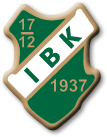 Efter ett år i Div.4 med degradering till div.5 så är nu vår målsättning att vi ska bygga för framtiden och satsa på våra unga killar och på sikt etablera oss som ett stabilt Div.4 lag. Därför ber vi nu om Ert stöd i denna satsning mot Div.4 med sponsorpaket 1 krona om dagen.Detta får du som tack för hjälpen
1 st Frikort som gäller alla IBK:s hemmamatcher
Ett namn på en väl synlig sponsorskylt på Källmossen
Deltagande i 11st utlottningar med fina priser - lottas varje hemmamatch. Vi hoppas på ditt stöd!

Immetorp BKJag vill vara med och stödja Immetorp BK´s satsning att etablera sig i Div. 4, med 1 kr om dagen!Namn: Adress: Telefon: 
Jag vill ha texten __________________ graverat på sponsorskylten (gäller Företag el. Du som vill ha egen text)Detta sponsorpaket är sålt av ______________ (valfritt - ange en spelares namn)